.Note: The dance is written similar to Cry Me Out, and again the music sounds as a very fast waltz, but it isn’t. The dance is dedicated to Julia, who has helped me in writing this dance.Intro: 2 counts, app. 4 sec. into track - dance begins with weight on L(1-9)	Rock, ball, back rock, ½, ¼, ½, ball step with hitch, shuffle back, back with sweep(10-17)	Back with sweep, back rock, run forward, ¼ point, cross, side, back rock, side rock, cross(18-25)	Recover, side, cross rock, side, step, touch, ¾, ball, touch, full turn, mambo(26-32)	Recover, ball, side rock, cross, side, behind, side, cross, ¼, step, ½, full turnContact: lovelinedance@live.dkTell It Like It Is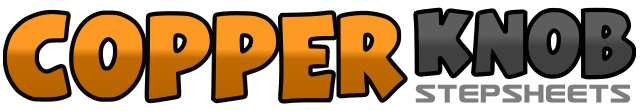 .......Count:32Wall:2Level:High Intermediate / Advanced.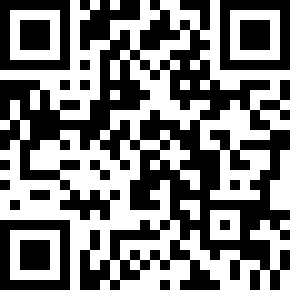 Choreographer:Malene Jakobsen (DK) - September 2010Malene Jakobsen (DK) - September 2010Malene Jakobsen (DK) - September 2010Malene Jakobsen (DK) - September 2010Malene Jakobsen (DK) - September 2010.Music:Tell It Like It Is - John Wesley Ryles : (Album: Greatest Hits)Tell It Like It Is - John Wesley Ryles : (Album: Greatest Hits)Tell It Like It Is - John Wesley Ryles : (Album: Greatest Hits)Tell It Like It Is - John Wesley Ryles : (Album: Greatest Hits)Tell It Like It Is - John Wesley Ryles : (Album: Greatest Hits)........1-2(1) Rock forward on R, (2) recover onto L	12.00a3-4(a) Step R next to L, (3) rock back on L (4) recover onto R&a(&) Turn ½ R stepping back on L, (a) turn ¼ R stepping forward on R	9.005-6(5) Step forward on L, (6) turn ½ R	3.00a7(a) step L next to R, (7) step forward on R hitching L8&a(8) Step back on L, (&) step R next to L, (a) step back on L1(1) step back on R sweeping L from front to back2(2) Step back on L sweeping R from front to backa3(a) Rock back on R, (3) recover onto L4&a(4&a) Run forward R, L, R5(5) On ball of R make ¼ turn R pointing L to L side	6.006a(6) Cross L over R, (a) step R to R side7-8(7) Rock back on L, (8) recover onto R&a1(&) Rock L to L side, (a) recover onto R, (1) cross L over R2a(2) Recover onto R, (a) step L to L side,3-4(3) Cross R over L, (4) recover onto L&a(&) Step R to R side, (a) step forward on L5-6(5) Touch R behind L, (6) make ¾ turn R putting weight on R	3.00a7-8(a) Step slightly forward on L , (7) touch R behind L, (8) make full turn R putting weight on R&a1(&) Rock forward on L, (a) recover onto R, (1) step back on L2(2) Recover onto Ra3-4(a) Step L next to R, (3) rock R to R side, (4) recover onto L&a5(&) Cross R over L, (a) step L to L side, (5) cross R behind La6(a) Step L to L side, (6) cross R over La7(a) Turn ¼ L stepping forward on L, (7) step forward on R	12.008(8) Turn ½ L – weight on L	6.00&a(&) Turn ½ L stepping back on R, (a) turn ½ L stepping forward on L	6.00